Πληροφορίες:         904ΚΟΙΝ:	Πίνακας Αποδεκτών: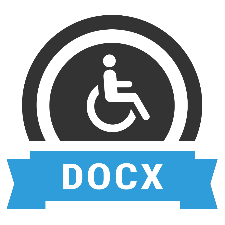 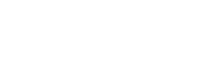 